UBC BUSINESS COMMISSION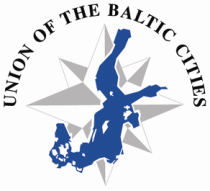 REPORT 2012 Number of Member Cities participating in the meetings, projects and other work of the CommissionNumber and relevance of meetings, events and other activities organized by the Commission. Meetings, events and other activities organized by the CommissionFinancial and human resource contributions by Member Cities for the work and activities of the CommissionOutside funding for projects and other activities of the commission* Estimated costs in EurosCommission’s secretariat The Business Commission doesn’t run an external secretariat. Work is done in Kiel and Kolding.  Joint activities with other UBC Commissions and other organizationsCommission on Education Since 2010 there is a good cooperation with the Commission on Education. The chairs of the two Commissions have participated in the meetings mutually. The Chairman of the Business Commission is actually organizing a meeting of all chairs/vice chairs of the Commissions during the General Conference 2013 with the aim to discuss future cooperation projects. Commission on Youth Issues The Commission on Youth Issues and the Business Commission are preparing a joint workshop for the General Conference 2013 in Mariehamn that will focus on difficult situation regarding the high level of youth unemployment in the Baltic Sea Region. How to prevent and combat youth unemployment. How to develop an effective employment strategy. The Baltic Sea states should strive to offer the young people a job, an apprenticeship or additional education after few months of unemployment. Life after school of young person cannot begin with a longer period of unemployment as such situation leads to frustration and social exclusion. Baltic Business ArenaThe Baltic Business Arena offers the opportunity to book in advance face-to-face meetings with other companies, research/innovation and financial institutions in a specially designed meeting arena. The Business Commission acted as an official partner of the Baltic Business Arena in Copenhagen in June 2012. Companies from member cities were given the opportunity to expand their international network. They had the chance to explore new ideas and develop business- and project opportunities by participating in highly stimulating pre-booked business meetings. Baltic Development Forum (BDF) Baltic Development Forum (BDF) is an independent non-profit networking organisation with members from large companies, major cities, institutional investors and business associations in the Baltic Sea Region. BDF works with a wide range of partners, including businesses, governments, regional organisations, research and media institutions. In June 2012, the meeting of the UBC Business Commission was held for the first time in cooperation with the BDF and back to back with the 14th Baltic Development Forum Summit. This large-scale event, brought together more than 800 stakeholders from government, political parties, business, academia and civil society. The participants of the Commission’s meeting were welcomed by the Vice Chairman of BDF, had the chance to join the gala dinner and were named in the final speech of the BDF Chairman. In 2013 a meeting of the Commission is planned in cooperation with BDF. The Chairman of the Business Commission contributed to the BDF “Political State of the Region Report 2012 - Dilemmas and Coherence in the Baltic Sea Region”. BaltMet Promo Baltic Metropoles Network (BaltMet) represents a forum for capitals and large metropolitan cities around the Baltic Sea. It brings together the cities of Berlin, Helsinki, Malmö, Oslo, Riga, Stockholm, St.Petersburg, Tallinn, Vilnius and Warsaw. The main goal of the network is to promote innovativeness and competitiveness in the Baltic Sea Region by engaging cities, as well as academic and business partners, into close cooperation. Another focus area is identity building and marketing of the Baltic Sea Region. To contribute to the regional branding and identity building, Helsinki launched preparations for the BaltMet Promo Project in the autumn of 2007. Two years later, in September 2009, the project was granted EU funding of EUR 2.8 million from the BSR Programme for the two-year pilot phase, 2010-2011. Helsinki submitted a follow-up project proposal called Baltmet Brand-Id in March 2011 to the Baltic Sea program call. The project aims to attract tourists, talents and major international investment projects to the Baltic Sea Region. Three areas of pilot projects will be implemented as a test run for a lasting joint promotion. All this will be accompanied by a permanent policy dialogue among key opinion leaders and decision makers from the region. The Chair of the Business Commission acted as a UBC representative in the Policy Making Group of BaltMet Promo and contributed to the strategic steering and the practical outcomes of the project.  Conference of European Cross-border and Interregional City Networks (CECICN) The Conference of European Cross-border and Interregional City Networks (CECICN) is an EU platform representing almost 37% of the European population and 500 cities involved in a Territorial Cooperation. CECICN is an alliance of the following networksConference of Atlantic Arc Cities (CAAC)Forum of Adriatic and Ionian Cities (FAIC) Mediterranean Cities (MedCities) Mission Opérationnelle Transfrontalière (MOT) Iberian Network of Cross-border Bodies (RIET) Union of the Baltic Cities (UBC) Based on the Lisbon Treaty and the EU 2020 Strategy the policy priorities are Cooperation, Integration and Subsidiarity. The Chairman of the Business Commission represents the UBC in the Board of CECICN. UBC was responsible for developing the CECICN Strategy 2013-2014 and the CECICN Statutes. A strategic document was worked out and presented to high level representatives of the EU. UBC was also responsible for running a workshop on “Smart Growth” during a European conference, organized by CECICN in A Coruna (Spain) during in June 2012.    Copenhagen Capacity Copenhagen Capacity is the Danish Capital Region’s official inward investment agency. Its mission is to promote the region internationally with the aim of attracting and maintaining foreign companies. The services are open to all foreign-owned companies and are free of charge. The services include business information, access to an extensive network of consultants, authorities and businesses. A visit of Copenhagen Capacity was organized by the Business Commission in June, 2012. The participants  informed about strategies and concepts and had the chance for an intensive discussion with the management. Cruise BalticThe Cruise Baltic Network is a cooperation of cruise destinations. The countries of the Baltic Sea Region have joined forces in order to create a cruise option with fully integrated operations between ports and cities. The Baltic Sea offers an unseen variety of destinations, sights and adventures for everyone. The Business Commission has organized a meeting with the management of Cruise Baltic in June 2012. The work of Cruise Baltiv was presented by the management and space for discussion was given. Enterprise Europe Network The Enterprise Europe Network (EEN) is a key instrument in the EU's strategy to boost growth and jobs. Bringing together close to 600 business support organizations from more than 50 countries, EEN helps small companies seize the unparalleled business opportunities in the EU Single Market. Their member organizations include chambers of commerce and industry, technology centres, research institutes and development agencies. The Business Commission has cooperated with the Enterprise Europe Network in organizing the Baltic Business Arena 2012, the meeting of the Business Commission in June 2012 in Kiel and some cases of business requests of companies from UBC member cities. Fehmarnbelt Business Council The Fehmarnbelt fixed link is to strengthen the axis of growth between the metropolitan areas of Copenhagen/Malmö and Hamburg/Lübeck. To support this process, the FehmarnBelt Business Council (FBBC) was established in Lübeck in 2007. As an international consortium the FBBC plays a coordinating role and serves as a platform on which all interested in the project can coordinate their respective projects and participate in joint activities. Representing about 400.000 companies through their members, the FBBC is truly the voice of business. The Chairman represented the Business Commission during the Fehmarnbelt Days 2012. At present a strategic cooperation is negotiated. International Association of Science Parks The International Association of Science Parks (IASP) is a global network for science parks and areas of innovation, coordinating a network of professionals that manage areas of innovation and science parks. The President of the IASP was present at the 1st Commission’s meeting and the inauguration of the Nordic Synergy Park in Kolding in April 2013. The IASP supported the meeting of the Business Commission in October in Kiel extensively in organizational and technical perspective. Currently a strategic cooperation with the aim of bringing benefits to science parks from UBC member cities is negotiated. Kiel Science Park Extending over an area of 20 hectares in total, the Science Park Kiel is being developed in the immediate vicinity of the Kiel University and it brings together what belongs together: the business and science sectors, and public and private commitment. The State Capital Kiel, Kiel University and Preussag Immobilien GmbH have pooled their strengths in the form of an innovative public-private partnership. The project’s ambitious goals include the location of research-oriented companies onto the site as well as the creation and securing of highly skilled jobs. The Kiel Science Park supported the meeting of the Business Commission in Kiel in October extensively in organizational, technical and financial perspective. Nordic Synergy Park Kolding The Nordic Synergy Park in Kolding is a Science Park and a cooperation project of the municipality of Kolding, Business Kolding, Technical University of Denmark (DTU), University of Southern Denmark (SDU), Scion DTU, Kolding School of Design and the Region of Southern Denmark. The beautiful 15 square kilometers area is to be the site of 30.000 new jobs, schools, sports and leisure facilities, a diverse piece of nature as well as private homes and hotels. In conjunction with knowledge-based companies and partners from all over the world, NSP will unfold in a process of synergy in an international and scenic environment. The Nordic Synergy Park supported the meeting of the Business Commission in Kolding in April extensively in organizational, technical and financial perspective. Sophia Antipolis Science Park  Sophia Antipolis is Europe’s largest and oldest Science Park. This multicultural and multidisciplinary community focuses on innovation, which has served as the model for competitiveness clusters in Europe. It is home to the most forward-looking industries and value-creating businesses of the future, on the cusp of the knowledge economy. Ahead of its time and in constant evolution, Sophia Antipolis is regarded as one of the world's most prestigious references for voluntary integrated economic development. It is run by the Fondation Sophia Antipolis (FSA). The Business Commission has organized a meeting in Sophia Antipolis Science Park in 2010 and will invite to a meeting in 2013. Currently a strategic cooperation is negotiated. The Chairman will represent the Business Commission during the 8th Competitiveness Cluster Forum in November 2012. UBC Communication and Marketing Strategy The representative of the city of Kristiansand and the Chairman of the Business Commission on behalf of the UBC Executive Board have developed a Communication and Marketing strategy for the UBC. An implementation plan was also presented. Wonderful CopenhagenWonderful Copenhagen is the official convention, event and tourism organisation for the capital region of Denmark. Wonderful Copenhagen is a public-private partnership, drawing half of its funds from public actors  and the other half from private actors. To reach its goals, to strengthen and extend knowledge of the city’s international networks and identity, WoCo manages various networks, such as the Wonderful Copenhagen Alliance, the Wonderful Copenhagen Cruise Network, Wonderful Copenhagen Meeting place and Wonderful Copenhagen Meeting Centre. The members of the Business Commission visited WoCo in June 2012 and were informed about various concepts, like the new common tourism strategy for Greater Femern Region and had the chance to discuss possible cooperation projects in the Baltic Sea Region. Major results and achievements of the Commission´s activities and its contribution to the implementation of UBC Strategy 2010-2015Based on the UBC Strategy the following major results of the Commission’s work can be listed for the year 2012Future plans for the development of the Commission’s workFramework In line with the UBC Strategy 2010-2015 the Business Commission wants to be aPlatform and meeting place for exchange of ideas, contacts and experiences between the member cities and other partnersSource for inspiration, increased awareness, dialogue, networking and benchmarkingFramework for the members to formulate joint positions on key issues, to facilitate, carry out and disseminate cooperation projects and other activities that are of interests to the citiesStrong voice on regional and European affairs affecting its members, promoting cities involvement in policy-making and implementationRespected and recognised partner in the Baltic Sea Region cooperation, promoting the interests of the cities and our region as a whole together with other organizations and authoritiesThe economic development of the UBC member cities is more and more effected by the increasing globalization. It has brought the world new opportunities, along with new challenges. Power balances are shifting, competition is growing and threats have become more diversified and less predictable. In the light of the global financial crisis, the need for regional cooperation and collective action has become even more evident. The more integrated the global economic and financial system becomes, the weaker the ability of individual cities to steer their domestic economic and financial development. For this reason, leadership can only be shared and must be based on cooperation among cities and regions. The Business Commission supports UBC member cities in discovering these challenges and departs from there to elaborate long term strategies for growth and competitiveness. Priorities 2013 The aim of the Business Commission is to provide a platform for policy development in the fields of economic recovery, long term economic development and employment. In 2013 we work along 3 complementary strands of activities that characterize our priorities Knowledge Society MarketingInternational CooperationInitiatives 2013 In 2013 we will organize a number of commission meetings and win more cooperation partners from the BSR Region and beyond. Through the active use of the new UBC Communication and Marketing Strategy, we want to become even more popular and effective. We will try to expand our services for the UBC member cities. For this purpose, if possible, additional external funding will be acquired. Meetings 2013 March 		Berlin (GER) 		Science Parks 		City Marketing 		Economic Development May 		Riga (LV)		Science Parks 		City Marketing 		Economic Development 		Baltic Development Summit 2013 June 		Istanbul & Samsun (TR)		City Marketing 		Economic Development International Recycling, Environmental Technologies, Waste Management Trade Fair   June 		Kiel (GER)		UBC Executive Board Meeting September 	St. Petersburg (RU) 		Economic Development October  	Mariehamn (FI) 		Joint Meeting Business Commission / Commission on Youth Issues 		Youth Unemployment in Baltic Sea Region November 	Nice (FR) 		Science Parks 		City Marketing 		Economic Development 		International Cluster Forum 2013 NN 		Meeting UBC Commissions 		UBC Strategy 2010-2015		Commission’s Priorities 2013-2014		Communication and Marketing Strategy 		Evaluation of Commissions International Cooperation Long-term cooperation agreements with the following partners will be soughtBaltic Development Forum (BDF) International Association of Science Parks (IASP) Fehmarnbelt Business Council Science Park Sophia Antipolis Evaluation of results and relevance of the Commission’s work by other stakeholders like member cities, other Commissions and key partnersThe participants in the Commission’s meetings and other partners have invariably commented positively on the work of the Business Commission.Plan of Action and budget for 2013 27 November, 2012 Wolfgang Schmidt 						Jesper Vestergaard Hansen City of Kiel 							Business Koldingthe Baltic Cities (UBC) and Business Kolding will host a sub-meeting at2012Activities and AchievementsCitiesRepresentativesJanuaryNegotiations on cooperation with Baltic Development Forum (BDF)Main achievements: Commission’s meeting in connection with BDF SummitParticipation Baltic Business Arena   Development UBC Communication and Marketing Strategy Main achievements: Strategy and implementation plan GdanskKolding Kiel Kristiansand TurkuGdanskKolding Kiel Kristiansand TurkuPawel Zaboklicki Per Bødker AndersenJesper Vestergaard HansenWolfgang Schmidt Øyvind Lyngen LaderudMikko Lohiskoski Pawel Zaboklicki Per Bødker AndersenJesper Vestergaard HansenWolfgang Schmidt Øyvind Lyngen LaderudMikko LohiskoskiFebruary Presentation UBC Communication and Marketing Strategy to the Executive Board Main achievements: Decision on implementationKiel Kristiansand Wolfgang Schmidt Øyvind Lyngen LaderudMarch Participation 5th Summit of Europe's Regions and Citizens Main achievements: Visibility of UBC KielWolfgang Schmidt April1st Commission’s meeting in Kolding Main achievements: Contacts, experts meetings, information visitsTopics: Science Parks, Business Development, Tourism  Participation inauguration Nordic Synergy Park Kolding  Main achievements: Visibility of UBCNegotiations on cooperation with Science Park Sophia Antipolis / Nice Metropole / City of Nice Main achievements: Preparation cooperation treaty Preparation commission’s meeting 2013Negotiations on cooperation with International Association of Science Parks (IASP) Main achievements: Preparation cooperation treatyPreparation workshop at CECICN conference La Coruna in June 2012GdanskKarlstadKielKoldingLilleströmRigaTallinnVästerasVäxjöSee aboveKielKiel Kolding Katarzyna BierutPeter KullgrenUlf JohanssonKaren RinkeWolfgang Schmidt Dr. Inge SchröderJette HilgerJesper Vestergaard HansenBjarke Wolmar Rolf Andresen Anita Orlund Kjetil Storvik Evija SeglenieceIngrid HinriksonJaanus Vahesalu Lisa ErikssonThomas FriskPeter Lundström Stefan UppmanSee above Wolfgang Schmidt Wolfgang Schmidt Jesper Vestergaard HansenJune2nd Commission’s meeting in Copenhagen Main achievements: Contacts, experts meetings, information visitsTopics: Business Development, Tourism  Participation BDF Summit 2012  Main achievements: Contacts, experts meetingsCooperation BDF Visibility UBC Baltic Business Arena Main achievements: Business Commission as partner Matchmaking for companiesCooperation BDF Visibility UBC Kärdla KielKoldingKristiansand Riga See aboveKielKoldingKristiansand Reet Kokovkin  Annely Veevo  Wolfgang Schmidt Per Bødker AndersenJesper Vestergaard Hansen  Øyvind Arnesen  Jørgen Kristiansen  Øyvind Lyngen Laderud Evija Segleniece  See above Wolfgang Schmidt Jesper Vestergaard Hansen  Øyvind Arnesen  Øyvind Lyngen Laderud July Negotiations on cooperation with Fehmarnbelt Business Council (FBBC) Main achievements: Preparation cooperation treaty KielWolfgang Schmidt September Participation Fehmarnbelt Days Main achievements: Contacts, experts meetingsVisibility UBC KielWolfgang Schmidt October3rd Commission’s meeting in Kiel  Main achievements: Contacts, experts meetings, information visitsTopics: Science Parks, EU Funding Period 2014-2020, Creative Industries Report Science and Technology Parks in UBC Cities KielKolding KristiansandLilleström  TurkuVästeråsKielKolding Ulrich BoehmHarm BrandtGudrun DittrichProf. Rainer W. ErnstDr. Ingo LübbenAndree MehrensAnnette MoritzHorst NimtzCornelia PankratzDr. Stefan RehmKaren RinkeCarsten RosemannWolfgang RöttgersDr. Inge SchröderWolfgang SchmidtDr. Lennart WietzkeSofie Møller BjerrisgaardBrian Rosenhøj JørgensenJesper Vestergaard HansenGeir HammersmarkRaymond JohnsenLukas WedemeyerRolf AndresenMarit HeibergRikumatti LevomäkiLisa ErikssonThomas FriskDonnachad KrügerHorst NimtzWolfgang Schmidt  Jesper Vestergaard HansenNovember Participation 8th International Cluster Forum Sophia Antipolis Main achievements: Preparation cooperation treaty Preparation commission’s meeting 2013Visibility UBC KielWolfgang Schmidt 2012Activities Financial contributions*Human resources contributions* External contributions*JanuaryNegotiations on cooperation with Baltic Development Forum (BDF)KielKoldingKristiansand Baltic Development Forum (premises-, hospitality costs)   5025070060060012001.500February UBC Communication and Marketing Strategy KielKristiansand3007005.5001.200March Participation 5th Summit of Europe's Regions and Citizens Kiel 650April1st Commission’s meeting in Kolding KielKolding KristiansandParticipation inauguration Nordic Synergy Park Kolding  Kolding Negotiations on cooperation with Science Park Sophia Antipolis / Nice Metropole / City of Nice Kiel Negotiations on cooperation with International Association of Science Parks (IASP) KielKolding 1501502.1003.0001.0004.0006506006004.200June2nd Commission’s meeting in Copenhagen KielKoldingKristiansand Baltic Development Forum (premises, hospitality)Baltic Business Arena  KielKoldingKristiansand Partner (preparation, mailings) 1502006001501506004.5002.4002.4002.0001.0001.0002.500500September Participation Fehmarnbelt Days Kiel 300October3rd Commission’s meeting in Kiel  KielKoldingKristiansandPartner (preparation, premises, hospitality)Report Science and Technology Parks in UBC Cities KielKolding5004507001504.5001.5001.2006502002.0002.000November Participation 8th International Cluster Forum Sophia Antipolis  Kiel900Total5.95044.25012.700UBC Strategy 2010-2015Success measured by Major results / achievementsUBC as key partner in promoting the European Union Strategy for the Baltic Sea RegionParticipation Flagship Project 8.1 “Promote young entrepreneurs” Strengthening member city participation in UBC activitiesParticipation of member cities in commissions, projects and other UBC activitiesParticipation of political decision-makers in Urban Forum and other UBC eventsTechnical analysis based on annual reports (prepared by General Secretariat) and two specific questionnaires to member cities (in 2010 and 2014).No activities of Business Commission from 2006 to 2009Cities of Kiel, Kolding and Kristiansand started to reactivate the Commission in 2009Number of participating cities is increasing continuously since 2010Increasing interest among main stakeholders in BSR Increasing UBC membership and partnershipsNumber of member cities, including number of major cities.Number of partnerships and amount of outside sponsorship fundingDevelopment of a study on possible partner organizations in BSR and beyond  Systematic approach towards possible partners since 2010Project based cooperation with: Baltic Business Arena, Baltic Development Forum (BDF), BaltMet Promo, Conference of European Cross-border and Interregional City Networks (CECICN), Copenhagen Capacity, Cruise Baltic, Enterprise Europe Network (EEN), Fehmarnbelt Business Council (FBBC), International Association of Science Parks (IASP), Kiel Science Park, Nordic Synergy Park Kolding, Sophia Antipolis Science Park, Wonderful CopenhagenEnergizing and streamlining UBC Commission work, optimizing use of resourcesNumber of cities participating in work of various CommissionsAmount of annual contributions by member citiesAmount of outside project fundingNumber of paid staff in Commission secretariatsProposal to the Board to organize a meeting of the Chairs/Vice Chairs of all Commissions at GC in Mariehamn (, UBC Strategy 2010-2015, Commission’s Priorities 2013-2014, Communication and Marketing Strategy, Evaluation of Commissions)Financial contribution of participating cities is increasing continuously since 2010Outside project funding is increasing continuously since 2010Cancellation of the secretariat in order to save costs while increasing professionalismDevelopment of yearly strategiesPromoting expert exchanges between member cities
Preparation and adoption of the plan, including mechanism for financing and implementationNumber of cities joining program Number exchanges per yearBusiness Commission provides a platform and meeting place for exchange of ideas, contacts and experiences between the member cities and other partners Enhancing UBC policy formulation and lobbying capacityNumber of UBC policy papers on relevant topics and response to themEffectiveness of UBC lobbying at national and European levelsExposure of relevant decision makers to UBC and its positionsCreating handbook on Science and Technology Park in BSR and beyondContribution to BaltMet Promo project Contribution to BDF Political State of the Region Report Elaborating UBC Communication and Marketing Strategy and implementation planCreating CECICN Strategy 2013-2014 and StatutesCreating CECICN Strategy Document on EU Funding Period 2014-2020Systematic cooperation with partners in BSR, on European level and internationallyAnalysis of existing situation, identification of key partner organizationsWorking our concrete joints plansSigning of protocols of cooperation and their implementationSee “Increasing UBC membership and partnerships”Raising public profile and visibility of UBC in the BSRPreparation and adoption of the UBC Communication and Marketing strategyVisits to UBC web sitesVisibility in member cities media outlets, including print media and internet pagesMedia visibilitySee above 2013Activity BudgetMarch1st  Meeting Berlin (GER) Science Parks City Marketing Economic Development1.500May 2nd Meeting Riga (LV) Science Parks City Marketing Economic Development Baltic Development Summit 20131.500June 3rd Meeting Istanbul / Samsun (TR) City Marketing Economic Development International Recycling, Environmental Technologies, Waste Management Trade Fair   Kiel (GER) UBC Executive Board Meeting1.500September4th Meeting St. Petersburg (RU) Economic Development1.500October5th Meeting Mariehamn (FI) Joint Meeting Business Commission / Commission on Youth Issues Youth Unemployment in Baltic Sea Region500November  6th Meeting Nice (FR) Science Parks City Marketing Economic Development International Cluster Forum 2013 2.500NN 7th Meeting Place to be confirmed Meeting UBC Commissions UBC Strategy 2010-2015Commission’s Priorities 2013-2014Communication and Marketing Strategy Evaluation of Commissions500Cooperation agreement Baltic Development Forum 500International Association of Science Parks 1.000Fehmarnbelt Business Council500Science Park Sophia Antipolis500Total12.000